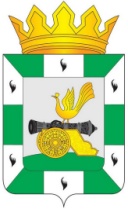 МУНИЦИПАЛЬНОЕ ОБРАЗОВАНИЕ«СМОЛЕНСКИЙ РАЙОН» СМОЛЕНСКОЙ ОБЛАСТИСМОЛЕНСКАЯ РАЙОННАЯ ДУМАРЕШЕНИЕот 27 апреля 2017 года             № 33Об утверждении изменений в генеральный план Кощинского сельского поселения Смоленского района Смоленской области, утвержденный решением Совета депутатов Кощинского сельского поселения Смоленского района Смоленской области от 26 сентября 2013 года № 17 	В соответствии с Федеральным законом от 6 октября 2003 года № 131-ФЗ «Об общих принципах организации местного самоуправления в Российской Федерации», Градостроительным кодексом Российской Федерации, во исполнение Перечня поручений Президента Российской Федерации по итогам заседания Государственного Совета Российской Федерации от 17 мая 2016 года  № Пр-1138 ГС, Поручения Председателя Правительства Российской Федерации от 27 июня 2016 года № ДМ-П9-3732, руководствуясь Уставом муниципального образования «Смоленский район» Смоленской области, Смоленская районная ДумаРЕШИЛА:	1. Утвердить изменения в генеральный план Кощинского сельского поселения Смоленского района Смоленской области, утвержденный решением Совета депутатов Кощинского сельского поселения Смоленского района Смоленской области от 26 сентября 2013 года № 17, согласно приложению.	2. Настоящее решение вступает в силу после дня официального опубликования в газете «Сельская правда».Глава муниципального образования«Смоленский район» Смоленской области                                            О.Ю. Язева              Председатель Смоленской районной Думы               Ю.Г. Давыдовский